ПРАВИТЕЛЬСТВО РЕСПУБЛИКИ КОМИПОСТАНОВЛЕНИЕот 9 ноября 2023 г. N 525О ДЕНЕЖНЫХ ПООЩРЕНИЯХ МОЛОДЫМ ТВОРЧЕСКИМ ДЕЯТЕЛЯМКУЛЬТУРЫ И ИСКУССТВАВ целях поддержки молодых творческих деятелей культуры и искусства Республики Коми, стимулирования творческой деятельности в сфере культуры и искусства, повышения престижа творческих профессий и специальностей Правительство Республики Коми постановляет:1. Учредить 30 денежных поощрений молодым творческим деятелям культуры и искусства Республики Коми (далее - денежные поощрения) в размере 36 000 рублей каждая:1) 5 денежных поощрений - в области "литературное творчество";2) 5 денежных поощрений - в области "изобразительное искусство";3) 5 денежных поощрений - в области "декоративно-прикладное искусство";4) 5 денежных поощрений - в области "театральное искусство";5) 5 денежных поощрений - в области "музыкальное искусство";6) 5 денежных поощрений - в области "социально-культурная деятельность".2. Утвердить Положение о порядке назначения и выплаты денежных поощрений молодым творческим деятелям культуры и искусства согласно приложению.3. Выплату денежных поощрений, указанных в пункте 1 настоящего постановления, производить за счет средств республиканского бюджета Республики Коми на соответствующий финансовый год, предусматриваемых Министерству культуры и архивного дела Республики Коми на реализацию Государственной программы Республики Коми "Развитие культуры и туризма".4. Контроль за исполнением настоящего постановления возложить на заместителя Председателя Правительства Республики Коми, осуществляющего в соответствии с распределением обязанностей координацию работы органов исполнительной власти Республики Коми по вопросам реализации государственной политики в области культуры, искусства, архивного, библиотечного и музейного дела, кинематографии.5. Настоящее постановление вступает в силу со дня его официального опубликования.Первый заместитель ПредседателяПравительства Республики КомиЭ.АХМЕЕВАУтвержденоПостановлениемПравительства Республики Комиот 9 ноября 2023 г. N 525(приложение)ПОЛОЖЕНИЕО ПОРЯДКЕ НАЗНАЧЕНИЯ И ВЫПЛАТЫ ДЕНЕЖНЫХ ПООЩРЕНИЙМОЛОДЫМ ТВОРЧЕСКИМ ДЕЯТЕЛЯМ КУЛЬТУРЫ И ИСКУССТВА1. Настоящее Положение разработано в целях поддержки молодых творческих деятелей культуры и искусства Республики Коми, стимулирования творческой деятельности в сфере культуры и искусства, повышения престижа творческих профессий и специальностей и устанавливает порядок и условия назначения и выплаты денежных поощрений молодым деятелям культуры и искусства (далее - Положение, денежные поощрения).2. Денежные поощрения назначаются Правительством Республики Коми один раз в календарном году и выплачиваются единовременно в следующих областях (далее - денежное поощрение):1) 5 денежных поощрений - в области "литературное творчество";2) 5 денежных поощрений - в области "изобразительное искусство";3) 5 денежных поощрений - в области "декоративно-прикладное искусство";4) 5 денежных поощрений - в области "театральное искусство";5) 5 денежных поощрений - в области "музыкальное искусство";6) 5 денежных поощрений - в области "социально-культурная деятельность".3. Кандидатами, выдвигаемыми на назначение денежных поощрений, могут быть молодые творческие деятели культуры и искусства Республики Коми, непосредственно задействованные в творческом процессе организаций и учреждений культуры и искусства Республики Коми по областям, указанным в пункте 2 настоящего Положения, являющиеся гражданами Российской Федерации и проживающие на территории Республики Коми, не достигшие возраста 35 лет по состоянию на дату подачи ходатайства и документов и (или) материалов в Министерство культуры и архивного дела Республики Коми для участия в конкурсе на назначение денежного поощрения.Кандидатами для получения денежного поощрения не могут быть учащиеся образовательных организаций по очной форме обучения.Получателями денежного поощрения являются кандидаты, признанные победителями конкурса на назначение денежного поощрения (далее - конкурс).4. Кандидаты для участия в конкурсе выдвигаются коллегиальными органами творческих общественных организаций (союзов) Республики Коми, организациями культуры и искусства Республики Коми независимо от их организационно-правовой формы и формы собственности, а также путем самовыдвижения (далее - заявители) при соблюдении следующих условий:1) один и тот же кандидат не может быть получателем более чем одного денежного поощрения по областям, указанным в пункте 2 настоящего Положения, в течение календарного года;2) кандидаты, получившие денежные поощрения в одной из областей, указанных в пункте 2 настоящего Положения, в качестве кандидатов на назначение денежного поощрения в той же области не могут быть представлены к участию в конкурсе в течение 2 лет с года, следующего за годом получения денежного поощрения;3) в отношении одного кандидата до достижения им возраста, указанного в абзаце первом пункта 3 настоящего Положения, назначение и выплата денежного поощрения не может производиться более 3 раз.5. Для соискания денежного поощрения заявители представляют в Министерство культуры и архивного дела Республики Коми (далее - Министерство) ходатайство о назначении денежного поощрения с указанием одной из областей, предусмотренной пунктом 2 настоящего Положения, с приложением документов и (или) материалов, подтверждающих соответствие кандидата требованиям, указанным в пункте 3 настоящего Положения, на назначение денежного поощрения (далее - требования к кандидатам, документы), а также информации о соблюдении условий, предусмотренных пунктом 4 настоящего Положения.Форма ходатайства, перечень документов, порядок и сроки их подачи для получения денежного поощрения, требования к кандидатам, критерии оценки кандидатов утверждаются правовым актом Министерства, размещаемого на официальном сайте Министерства в информационно-телекоммуникационной сети "Интернет" в течение 5 рабочих дней со дня его утверждения.6. Министерство регистрирует документы в день их представления заявителем в Министерство с указанием даты и времени их получения. Заявителю выдается расписка о получении Министерством документов с указанием их перечня, даты и времени их получения (далее - расписка).7. В случае направления документов через организацию почтовой связи, иную организацию, осуществляющую доставку корреспонденции, документы регистрируются в день их поступления в Министерство. Расписка направляется заявителю почтовым отправлением в течение 2 рабочих дней со дня регистрации документов в Министерстве.8. Документы в течение 1 рабочего дня со дня их регистрации в Министерстве передаются в структурное подразделение Министерства, курирующее вопросы назначения денежного поощрения (далее - подразделение), для рассмотрения на предмет соответствия кандидата требованиям, установленным пунктом 3 настоящего Положения, соблюдения условий, предусмотренных пунктом 4 настоящего Положения, а также соответствия документов правовому акту Министерства, указанному в абзаце втором пункта 5 настоящего Положения, и наличия в документах недостоверных сведений.Подразделение в целях проверки документов на наличие недостоверных сведений в течение 3 рабочих дней со дня регистрации документов в Министерстве направляет межведомственные запросы в органы и организации, в распоряжении которых имеются необходимые сведения.На основании информации, подтверждающей недостоверность представленных заявителем сведений, Министерство принимает решение об отклонении документов в соответствии с пунктом 10 настоящего Положения.На основании информации, не подтверждающей недостоверность представленных сведений, Министерство принимает решение о передаче документов на рассмотрение Художественному совету Министерства культуры и архивного дела Республики Коми (далее - Совет) в соответствии с пунктом 9 настоящего Положения.Срок рассмотрения подразделением документов не должен превышать 30 рабочих дней со дня регистрации документов в Министерстве.При необходимости направления межведомственных запросов срок рассмотрения подразделением документов может быть продлен, но не более чем на 5 рабочих дней.9. По результатам рассмотрения документов в срок, указанный в абзаце пятом пункта 8 настоящего Положения, Министерство принимает решение о передаче документов на рассмотрение Совету либо решение об отклонении документов, о чем Министерство письменно уведомляет заявителя не позднее 3 рабочих дней со дня принятия соответствующего решения.10. Основаниями для принятия Министерством решения об отклонении документов являются:1) несоответствие кандидата (заявителя) требованиям, установленным пунктом 3 настоящего Положения и условиям, указанным в пункте 4 настоящего Положения;2) несоответствие документов требованиям, установленным пунктом 5 настоящего Положения;3) наличие в документах недостоверных сведений;4) получение аналогичных денежных поощрений, указанных в пункте 2 настоящего Положения в течение текущего календарного года, в котором кандидат претендует на получение денежного поощрения из других уровней бюджетов или от других организаций и (или) общественных объединений, в том числе стипендий, назначаемых в рамках постановления Правительства Российской Федерации от 17 ноября 2021 г. N 1973 "Об утверждении Правил предоставления из федерального бюджета субсидий на выплату государственных стипендий для выдающихся деятелей культуры и искусства России и для талантливых молодых авторов литературных, музыкальных и художественных произведений и признании утратившими силу некоторых актов Правительства Российской Федерации" (далее - аналогичное денежное поощрение).11. Заявитель после устранения оснований для принятия решения об отклонении документов вправе повторно обратиться в Министерство с документами в срок, установленный правовым актом Министерства.12. Министерство в течение 10 рабочих дней со дня принятия решения о передаче документов на рассмотрение Совету передает документы в отношении кандидата в Совет для рассмотрения их Советом в установленном Министерством порядке.13. Совет в течение 40 дней после окончания срока приема документов, указанного в правовом акте Министерства, рассматривает поступившие в Совет документы, оценивает кандидатов в соответствии с критериями оценки кандидатов и принимает решение о рекомендации кандидата в качестве победителя в конкурсе для назначения денежного поощрения или решение об отклонении кандидата от участия в конкурсе для назначения денежного поощрения (далее - решения Совета).Совет принимает решение в соответствии с утвержденным Министерством порядком.14. Решения Совета в течение 3 рабочих дней со дня их принятия и подписания направляются в Министерство.15. По результатам рассмотрения документов и на основании решения Совета Министерство в течение 10 рабочих дней со дня получения решения Совета:1) готовит проект решения Правительства Республики Коми о признании кандидата победителем конкурса и назначении денежного поощрения, которое вносит в установленном законодательством Республики Коми порядке на рассмотрение Правительству Республики Коми с приложением материалов, свидетельствующих о рассмотрении документов Советом;2) готовит мотивированное решение об отказе в назначении денежного поощрения, о чем в течение 3 рабочих дней после принятия решения уведомляет заявителя способом, указанным в ходатайстве.16. Министерство в течение 10 рабочих дней со дня принятия Правительством Республики Коми решения о признании кандидата победителем конкурса и назначении денежного поощрения уведомляет о принятом решении заявителей способом, указанным в ходатайстве.Выплата денежного поощрения осуществляется Министерством путем перечисления на счета, открытые в финансово-кредитных учреждениях и указанные в ходатайстве, в течение одного месяца со дня принятия решения Правительства Республики Коми о признании кандидата победителем конкурса и назначении денежного поощрения.17. Выплата денежного поощрения осуществляется без применения районного коэффициента и процентной надбавки к заработной плате за стаж работы в районах Крайнего Севера и приравненных к ним местностях.Сумма денежного поощрения подлежит налогообложению в соответствии с законодательством Российской Федерации о налогах и сборах, налог на доход физических лиц удерживается при выплате денежного поощрения.18. Документы на кандидатов и победителей конкурса (получателей денежного поощрения) хранятся в Министерстве в установленном порядке, кандидатам не возвращаются.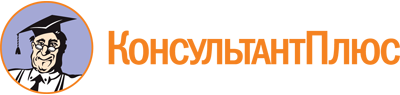 Постановление Правительства РК от 09.11.2023 N 525
"О денежных поощрениях молодым творческим деятелям культуры и искусства"
(вместе с "Положением о порядке назначения и выплаты денежных поощрений молодым творческим деятелям культуры и искусства")Документ предоставлен КонсультантПлюс

www.consultant.ru

Дата сохранения: 30.11.2023
 